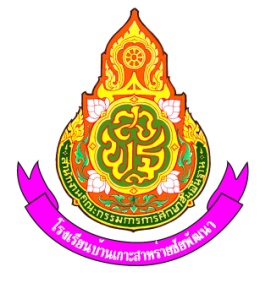 โครงการ           	ยกระดับคุณภาพการศึกษาโรงเรียนบ้านเกาะสาหร่ายชัยพัฒนาแผนงาน              		ขยายโอกาสและพัฒนาการศึกษาสนองกลยุทธ์ที่ 1     	พัฒนาคุณภาพและมาตรฐานการศึกษาลักษณะโครงการ    	โครงการใหม่ผูรับผิดชอบโครงการ    นางบุญเจือ  เตส่วน  นางสาวจันทร์จีรา  แลหมัน  นางกัญญภา  สุวรรณวงค์ระยะเวลาดำเนินการ     มิถุนายน  - กรกฎาคม  2560 ...................................................................................................................................................................1.  หลักการและเหตุผล        โรงเรียนบ้านเกาะสาหร่ายชัยพัฒนาเป็นโรงเรียนที่ตั้งอยู่บนพื้นที่เกาะ ประชากรส่วนใหญ่ประกอบอาชีพประมงเป็นหลัก และบางส่วนประกอบอาชีพต่างพื้นที่หรือประเทศเพื่อนบ้าน ส่งผลให้นักเรียนส่วนใหญ่ไม่ได้อาศัยอยู่กับครอบครัว ทำให้นักเรียนขาดการเอาใจใส่ด้านการเรียน ประกอบกับนักเรียนมีความแตกต่างทางพื้นฐานของครอบครัว   มีโลกทัศน์ที่แคบและขาดโอกาสในการศึกษาต่อ เนื่องจากขาดทุนทรัพย์ ส่งผลให้นักเรียนขาดแรงจูงใจในการศึกษาต่อในระดับที่สูงขึ้น และจากปัญหาดังกล่าว ทำให้นักเรียนมีผลสัมฤทธิ์ทางการเรียนที่ต่ำกว่าเกณฑ์ของระดับสำนักงานเขตพื้นที่การศึกษาและระดับประเทศใน 5 กลุ่มสาระการเรียนรู้หลัก รวมถึงผลคะแนนการสอบประเมินคุณภาพการศึกษาขั้นพื้นฐาน (NT) และการสอบระดับชาติขั้นพื้นฐาน (O-NET) ยังไม่เป็นที่น่าพอใจ ดังนั้นทางโรงเรียนจึงได้จัดกิจกรรมส่งเสริมการอ่านออกเขียนได้ และกิจกรรมยกระดับผลสัมฤทธิ์ทางการเรียน เพื่อส่งเสริมให้ผลสัมฤทธิ์ทางการเรียนของผู้เรียนสูงขึ้น เตรียมพร้อมในการประเมินผลสัมฤทธิ์ในระดับต่างๆและให้คะแนนเฉลี่ยสูงขึ้นกว่าปีการศึกษาที่ผ่านมา2. วัตถุประสงค์ของโครงการ2.1 เพื่อยกระดับผลสัมฤทธิ์ทางการเรียน 5 กลุ่มสาระการเรียนรู้   	2.2   เพื่อพัฒนาผลการทดสอบระดับชาติขั้นพื้นฐาน  (O-NET)  รวมถึงการเพิ่มผลสัมฤทธิ์ของการทดสอบในระดับต่างๆ
   	2.3  เพื่อให้นักเรียน อ่านออก เขียนได้ อ่านคล่อง เขียนคล่อง 
   	2.4  เพื่อให้ผู้เรียนมีทักษะในการคิดอย่างเป็นระบบ พัฒนาทักษะในการแสวงหาความรู้ นำความรู้ ไปใช้ให้เกิดประโยชน์สูงสุด3. เป้าหมาย  
         3.1  เป้าหมายเชิงปริมาณ
              3.1.1   นักเรียนชั้นประถมศึกษาปีที่ 1 – ชั้นประถมศึกษาปีที่ 6  จำนวน 190 คน
              3.1.2  นักเรียนชั้นมัธยมศึกษาปีที่ 1 – ชั้นมัธยมศึกษาปีที่ 3  จำนวน  110 คน  เป้าหมายเชิงคุณภาพ               3.2.1 ผู้เรียนมีผลการทดสอบระดับชาติขั้นพื้นฐาน (O-NET) ทางการเรียน 5 กลุ่มสาระเพิ่มสูงขึ้น                    กว่าปีการศึกษาที่ผ่านมา ร้อยละ 5
             3.2.2 ผู้เรียนมีทักษะในการคิดและแสวงหาความรู้อย่างเป็นระบบ 
             3.2.3 ผู้เรียนมีทักษะในการอ่าน เขียน คิดวิเคราะห์4. การดำเนินงาน5.กิจกรรมและรายละเอียดการใช้งบประมาณงบประมาณสนับสนุนจากสำนักงานเขตพื้นที่การศึกษาประถมศึกษาสตูล เป็นจำนวนเงิน 20,500 บาท (สองหมื่นห้าร้อยบาทถ้วน)  สอนซ่อมเสริม 5 กลุ่มสาระตามตัวชี้วัดที่เป็นจุดเน้นของ สพฐ. และตัวชี้วัดที่นักเรียนยังอ่อนทั้ง 5 กลุ่มสาระโดยใช้กิจกรรมดังต่อไปนี้ 6.  การประเมินผล7.  ผลที่คาดว่าจะได้รับ      	1.  ผลสัมฤทธิ์ทางการเรียน 5 กลุ่มสาระการเรียนรู้ต่างๆ ของนักเรียนทุกชั้นโดยเฉพาะชั้น ป.6 และ ม.3 เพิ่มสูงขึ้น
     	2.  ผลการทดสอบระดับชาติขั้นพื้นฐาน (O-NET)  และ  การประเมินต่างๆ ทุกครั้ง ของนักเรียนทุกชั้นโดยเฉพาะ ชั้น ป.6  และ ม.3 เฉลี่ยสูงขึ้น กว่าปีที่ผ่านมา ร้อยละ 5  
      	3.  ผู้เรียนทุกชั้นมีทักษะในการคิดและแสวงหาความรู้อย่างเป็นระบบ ซึ่งส่งผลให้ผลสัมฤทธิ์ด้านการเรียนดีขึ้นตามลำดับ     	4.  ผู้เรียนทุกชั้นมีผลสัมฤทธิ์ในด้านการอ่านออกเขียนได้ คิดวิเคราะห์คิดสังเคราะห์อย่างมีเหตุผล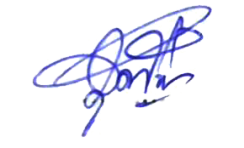                                                            ลงชื่อ...............................................ผู้เสนอโครงการ						        (นางบุญเจือ  เตส่วน)				                   ครู โรงเรียนบ้านเกาะสาหร่ายชัยพัฒนา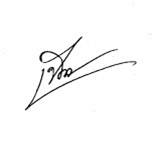 					       ลงชื่อ...........................................ผู้อนุมัติโครงการ						      (นายเจริญ      จิหมาด)  ผู้อำนวยการโรงเรียนบ้านเกาะสาหร่ายชัยพัฒนาวิธีการดำเนินงานระยะเวลางบประมาณผูรับผิดชอบ4.1.  แต่งตั้งคณะทำงานมิ.ย. 60ผู้อำนวยการโรงเรียน4.2. วิเคราะห์หาสาเหตุและปัญหามิ.ย. 60ครู 5 กลุ่มสาระ4.3. จัดสภาพงานวิชาการและวิธีปฏิบัติมิ.ย. 60ครู 5 กลุ่มสาระ4.4. จัดทำแผน /โครงการยกระดับผลสัมฤทธิ์มิ.ย. 6020,500ครู 5 กลุ่มสาระ4.5 ดำเนินงานตามโครงการ28 มิ.ย. – 20 ก.ค. 60ครู 5 กลุ่มสาระ4.6 นิเทศ / ติดตามก.ค. 60ผู้อำนวยการโรงเรียน4.7 ปรับปรุง / พัฒนาก.ค. 60ครู 5 กลุ่มสาระ4.8 รายงานผลการดำเนินงานส.ค. 60ครู 5 กลุ่มสาระที่รายการ / กิจกรรมงบประมาณผู้รับผิดชอบ1.สอนซ่อมเสริมและให้นักเรียนทำใบงานวิชาภาษาไทย มีกิจกรรมดังนี้-พยางค์และคำ  วลีและประโยค  คำนาม คำสรรพนาม  คำกริยา  คำวิเศษณ์ คำบุพบท  คำเชื่อม  การผันวรรณยุกต์  คำควบกล้ำ  อักษรนำ  วิสรรชนีย์  ตัวสะกด  คำภาษาต่างประเทศ  เขียนตามคำบอก  การอ่านคิดวิเคราะห์  ฯลฯ--วิเคราะห์ข้อสอบที่ตรงกับตัวชี้วัดที่เป็นจุดเน้นของ สพฐ. และตัวชี้วัดที่นักเรียนยังอ่อน6,500นางสาวกัญญภา  สุวรรณวงค์นางสาวสิริวรรณ  ขุนจันทร์2.สอนซ่อมเสริมและใบงานวิชาคณิตศาสตร์ มีกิจกรรมดังนี้-การแก้โจทย์ปัญหา  การบวกลบเศษส่วนการแก้โจทย์ปัญหา  การบวกลบเศษส่วน  การทำเศษส่วนเป็นทศนิยม ฯลฯ--วิเคราะห์ข้อสอบที่ตรงกับตัวชี้วัดที่เป็นจุดเน้นของ สพฐ. และตัวชี้วัดที่นักเรียนยังอ่อน3,500นางวิภา  อุไสนีนายประเสริฐ  เบ็ญหมาน3.สอนซ่อมเสริมวิชาวิทยาศาสตร์ มีกิจกรรมดังนี้-วิเคราะห์ข้อสอบที่ตรงกับตัวชี้วัดที่เป็นจุดเน้นของ สพฐ. และตัวชี้วัดที่นักเรียนยังอ่อน3,500นางสาวณาตยานี  ชิตพิทักษ์นางสาวจุฑารัตน์  จุลเทพ4. สอนซ่อมเสริมวิชาภาษาอังกฤษ มีกิจกรรมดังนี้-Pop  Quiz-English  Today -Learning  English  Games--วิเคราะห์ข้อสอบที่ตรงกับตัวชี้วัดที่เป็นจุดเน้นของ สพฐ. และตัวชี้วัดที่นักเรียนยังอ่อน3,500นางสาวจันทร์จีรา  แลหมันนางสาวอริศรา  สิงหเสนี5.สอนซ่อมเสริมวิชาสังคมศึกษา ศาสนาและวัฒนธรรม มีกิจกรรมดังนี้ -วิเคราะห์ข้อสอบที่ตรงกับตัวชี้วัดที่เป็นจุดเน้นของ สพฐ. และตัวชี้วัดที่นักเรียนยังอ่อน3,500นางบุญเจือ  เตส่วนนางสาวสิรินยา  บุตรวงศ์รวมเงิน (สองหมื่นห้าร้อยบาทถ้วน)20,500ตัวชี้วัดความสำเร็จวิธีการประเมินเครื่องมือเป้าหมายเชิงปริมาณนักเรียนชั้น ป. 1 -  ม. 3เข้าร่วมกิจกรรม  ร้อยละ  100- การสำรวจ- แบบสำรวจนักเรียนเข้าร่วมกิจกรรมเป้าหมายเชิงคุณภาพการทดสอบระดับชาติขั้นพื้นฐาน  (O-NET) และการประเมินคุณภาพอื่นๆทุกครั้งของนักเรียนทุกชั้นโดยเฉพาะชั้น ป.6 และ ม.3   สูงขึ้นกว่าปีการศึกษาที่ผ่านมา  การทดสอบระดับชาติขั้นพื้นฐาน  (O-NET) และการประเมินอื่นๆของนักเรียนทุกชั้นโดยเฉพาะ ชั้น ป.6 และ ม.3แบบทดสอบระดับชาติขั้นพื้นฐาน  (O-NET) และการประเมินอื่นๆของนักเรียนทุกชั้น ของโดยเฉพาะชั้น ป.6 และ ม.3